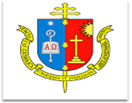      FACULDADE CATÓLICA DE BELÉMFILOSOFIA DA ARTE (ESTUDO DIRIGIDO)Prof.  Henrique Juvenal5º período (Filosofia)Estudo dirigido é uma ferramenta de ensino e aprendizagem. É uma técnica de ensino que procura desenvolver a habilidade leitora, reflexiva e crítica do educando. Este deve realizar uma participação ativa e criativa, tendo o professor como orientador. ESTÉTICA E POLÍTICA: uma interlocução filosófica # vídeo-aula 34 min (assistir)#Leitura dos textos1- Lukács: uma introdução a estética marxista (203-208)2- Ranciere : Partilha do sensível (15-26)Atividade Leitura e estudo pessoal.